VERIFICA DELLE COMPETENZE1. Leggi le varie situazioni, scrivi l’operazione che le risolve, effettua una stima dell’ordine di grandezza del risultato, indica quale proprietà applichi e calcola applicando la proprietà indicata. Osserva l’esempio.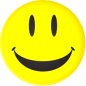 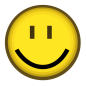 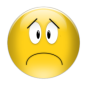 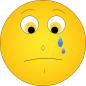 QUESTA ATTIVITA’ E’ STATA: SituazioneOperazioneStima Quale proprietà applichi?Applica la proprietà e calcola a menteIn un parcheggio ci sono 6 file di 15 macchine ciascuna. Quante ruote in tutto?15 x 6 x 4Più o meno di 500?MenoCommutativa e associativa15 x 4 x 6 =(15 x 4) x 6 =60 x 6 = 360Su un albero si sono posate 14 farfalle. Ogni farfalla ha 6 zampe. Quante zampe in tutto possiamo contare?……. x …….Più o meno di 50?In una grande fattoria ci sono 5 stalle, ognuna delle quali ospita 15 mucche. Quante zampe in tutto?……. x ……. x …….Più o meno di 500?Un contadino ha  preparato 25 cassette di mele. Ogni cassetta contiene 15 mele rosse, 12 mele gialle e 13 mele verdi. Quante sono le mele complessivamente?25 x (15 + ….. + ……)Più o meno di 2 000?Competenza matematicaUtilizza le conoscenze matematiche per trovare e giustificare soluzioni a problemi reali.Traguardi di competenzaL’alunno si muove con sicurezza nel calcolo scritto e mentale con i numeri naturali e sa valutare l’opportunità di ricorrere a una calcolatrice.LIVELLI RAGGIUNTI Avanzato Intermedio Base Iniziale